Theoretical Framework of Acceptability CodingCoding instructions:1) Code each barrier and enabler for TFA category (if applicable) using brackets and abbreviations for TFA category (e.g. Affective Attitude = AA)2) For factor, put overall categories coded, e.g. AA and B if both Affective attitude and Burden are coded for enablers/barriers within that factor.3) Don’t code if TFA category not relevantConsensus process:1) Compare coding – highlight any discrepancy2) Discuss categories and perceived meaning within this intervention 3) Discuss specific discrepancies revisit coding mutually within discussion4) Consensus achieved for final codes 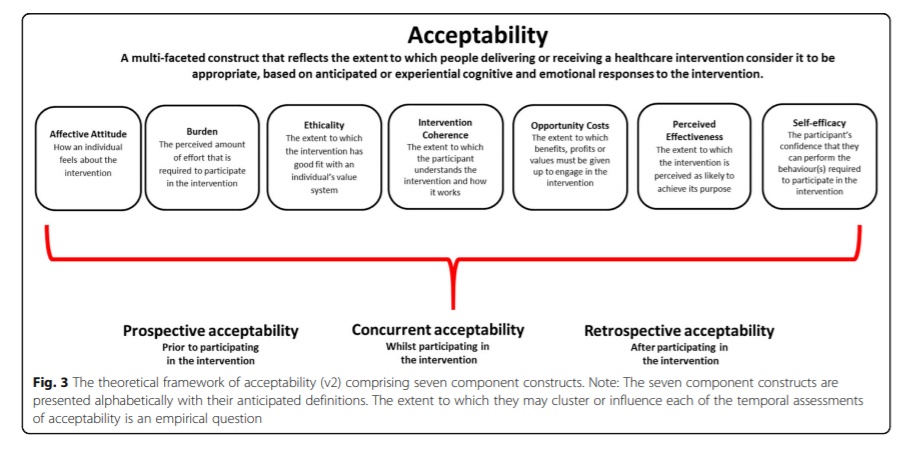 Sekhon et al 2017Codebook:Affective Attitude –HCPs perceptions of the importance of the intervention, how they feel about being the ones tasked to deliver the intervention, e.g. it being their role or notBurden – HCPs perceptions about effort to participate in intervention due to staffing, funding limitations, their existing roles and priorities etcEthicality – HCPs’ personal views about the importance of this topic, and how this intervention is important and fits with their personal value systemOpportunity Cost – HCPs thoughts on how to balance time/resources required with potential for gain (i.e. minimising opportunity cost)Perceived Effectiveness – Specific aspects of this intervention that HCPs perceived would probably impact on intervention effectivenessSelf-Efficacy – HCPs’ confidence about their own level of knowledge and skills eg communication needed to deliver the intervention